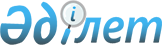 2021-2022 оқу жылына арналған техникалық және кәсіптік, орта білімнен кейінгі білімі бар кадрларды даярлауға арналған мемлекеттік білім беру тапсырысын бекіту туралы
					
			Мерзімі біткен
			
			
		
					Алматы қаласы әкімдігінің 2022 жылғы 25 мамырдағы № 2/221 қаулысы. Қазақстан Республикасының Әділет министрлігінде 2022 жылғы 31 мамырда № 28304 болып тіркелді. Мерзімі өткендіктен қолданыс тоқтатылды
      "Қазақстан Республикасындағы жергілікті мемлекеттік басқару және өзін-өзі басқару туралы" Қазақстан Республикасының Заңының 37-бабына және "Білім туралы" Қазақстан Республикасы Заңының 6-бабы 3-тармағының 7-3) тармақшасына сәйкес, Алматы қаласының әкiмдiгi ҚАУЛЫ ЕТЕДI:
      1. 2021-2022 оқу жылына арналған техникалық және кәсіптік, орта білімнен кейінгі білімі бар кадрларды даярлауға арналған мемлекеттік білім беру тапсырысы осы қаулының қосымшасына сәйкес бекітілсін.
      2. "Алматы қаласы Білім басқармасы" коммуналдық мемлекеттік мекемесі заңнамасында белгіленген тәртіппен:
      1) осы қаулының Қазақстан Республикасы Әділет министрлігінде мемлекеттік тіркелуін;
      2) осы қаулының Алматы қаласы әкімдігінің интернет-ресурсында орналастыруын қамтамасыз етсін.
      3. Осы қаулының орындалуын бақылау жетекшілік ететін Алматы қаласы әкiмiнiң орынбасарына жүктелсiн.
      4. Осы қаулы оның алғашқы ресми жарияланған күнінен кейін күнтізбелік он күн өткен соң қолданысқа енгiзiледі. 2021-2022 оқу жылына арналған техникалық және кәсіптік, орта білімнен кейінгі
білімі бар кадрларды даярлауға арналған мемлекеттік білім беру тапсырысы
      Ескертпе: *ерекше білім беру қажеттіліктері бар бір білім алушыны (маманды) оқытуға жұмсалатын шығынының орташа құны
					© 2012. Қазақстан Республикасы Әділет министрлігінің «Қазақстан Республикасының Заңнама және құқықтық ақпарат институты» ШЖҚ РМК
				
      Алматы қаласының әкімі

Е. Досаев
Алматы қаласы әкімдігінің
2022 жылғы 25 мамырдағы
№ 2/221 қаулысына
қосымша
№
Мамандық коды
Мамандықтың атауы
Мемлекеттік білім беру тапсырысының көлемі
Жанбасына шаққандағы нормативті қаржыландыруға сәйкес оқу жылына бір білім алушыны (маманды) оқытуға жұмсалатын шығынының орташа құны, теңге
Жанбасына шаққандағы нормативті қаржыландыруға сәйкес оқу жылына ерекше білім беру қажеттіліктері бар бір білім алушыны (маманды) оқытуға жұмсалатын шығынының орташа құны, теңге
Нәтижелі жұмыспен қамтуды және жаппай кәсіпкерлікті дамыту бағдарламасына сәйкес оқу жылына бір білім алушыны (маманды) оқытуға жұмсалатын шығынының орташа құны, теңге
1
2
3
4
5
6
7
01 Білім
01 Білім
01 Білім
01 Білім
01 Білім
01 Білім
01 Білім
1
01120100
Мектепке дейінгі тәрбие және оқыту
100
361 058
-
-
1
01120100
Мектепке дейінгі тәрбие және оқыту
75
-
-
 257 400
2
01140100
Бастауыш білім беру педагогикасы мен әдістемесі
325
361 058
-
-
3
01140500
Дене тәрбиесі және спорт
75
361 058
-
-
3
01140500
Дене тәрбиесі және спорт
36
363 323
-
-
4
01140600
Негізгі орта білім берудегі тіл мен әдебиетті оқытудың педагогикасы мен әдістемесі
200
361 058
-
-
5
01140700
Информатика
50
361 058
-
-
02 Өнер және гуманитарлық ғылымдар
02 Өнер және гуманитарлық ғылымдар
02 Өнер және гуманитарлық ғылымдар
02 Өнер және гуманитарлық ғылымдар
02 Өнер және гуманитарлық ғылымдар
02 Өнер және гуманитарлық ғылымдар
02 Өнер және гуманитарлық ғылымдар
6
02110300
Графикалық және мультимедиялық дизайн
75
398 979
-
-
7
02110400
Баспа ісі
175
398 979
-
-
7
02110400
Баспа ісі
100
-
-
257 400
8
02110500
Полиграфиялық және орау өндірісінің технологиясы
200
398 979
-
-
9
02120100
Интерьер дизайны
75
398 979
-
-
10
02120200
Киім дизайны
92
398 979
-
-
11
02140100
Сәндік қолданбалы және халықтық кәсіпшілік өнері (бейін бойынша)
25
398 979
-
-
12
02210100
Исламтану
50
361 058
-
-
03 Әлеуметтік ғылымдар және ақпарат
03 Әлеуметтік ғылымдар және ақпарат
03 Әлеуметтік ғылымдар және ақпарат
03 Әлеуметтік ғылымдар және ақпарат
03 Әлеуметтік ғылымдар және ақпарат
03 Әлеуметтік ғылымдар және ақпарат
03 Әлеуметтік ғылымдар және ақпарат
13
03220200
Басқаруды құжаттамалық қамтамасыз ету және мұрағаттану
25
366 892
-
-
04 Кәсіпкерлік, басқару және құқық
04 Кәсіпкерлік, басқару және құқық
04 Кәсіпкерлік, басқару және құқық
04 Кәсіпкерлік, басқару және құқық
04 Кәсіпкерлік, басқару және құқық
04 Кәсіпкерлік, басқару және құқық
04 Кәсіпкерлік, басқару және құқық
14
04120200
Бағалау (түрлері бойынша)
50
366 892
-
-
15
04130100
Менеджмент (салалар және қолдану саласы бойынша)
218
366 892
-
-
16
04140100
Маркетинг (салалар бойынша)
245
366 892
-
-
16
04140100
Маркетинг (салалар бойынша)
25
-
-
257 400
06 Ақпараттық-коммуникациялық технологиялар
06 Ақпараттық-коммуникациялық технологиялар
06 Ақпараттық-коммуникациялық технологиялар
06 Ақпараттық-коммуникациялық технологиялар
06 Ақпараттық-коммуникациялық технологиялар
06 Ақпараттық-коммуникациялық технологиялар
06 Ақпараттық-коммуникациялық технологиялар
17
06120100
Есептеу техникасы және ақпараттық желілер (түрлері бойынша)
224
366 892
-
-
17
06120100
Есептеу техникасы және ақпараттық желілер (түрлері бойынша)
225
-
-
257 400
18
06120200
Ақпараттық қауіпсіздік жүйелері
125
366 892
-
-
19
06130100
Бағдарламалық қамтамасыз ету (түрлері бойынша)
650
366 892
-
-
19
06130100
Бағдарламалық қамтамасыз ету (түрлері бойынша)
15
-
733784
-
19
06130100
Бағдарламалық қамтамасыз ету (түрлері бойынша)
100
-
-
257 400 
07 Инженерлік, өңдеу және құрылыс салалары
07 Инженерлік, өңдеу және құрылыс салалары
07 Инженерлік, өңдеу және құрылыс салалары
07 Инженерлік, өңдеу және құрылыс салалары
07 Инженерлік, өңдеу және құрылыс салалары
07 Инженерлік, өңдеу және құрылыс салалары
07 Инженерлік, өңдеу және құрылыс салалары
20
07130100
Электр жабдықтары (түрлері және салалары бойынша)
150
398 979
-
-
20
07130100
Электр жабдықтары (түрлері және салалары бойынша)
100
-
-
257 400
21
07130200
Электрмен қамтамасыз ету (салалар бойынша)
50
398 979
-
-
22
07130300
Жылу электр станцияларының жылу энергетикалық қондырғылары
47
398 979
-
-
23
07130600
Темір жолдың электротехникалық жүйелерін электрмен жабдықтау, пайдалану, жөндеу және техникалық қызмет көрсету 
42
398 979
-
-
23
07130600
Темір жолдың электротехникалық жүйелерін электрмен жабдықтау, пайдалану, жөндеу және техникалық қызмет көрсету 
25
-
-
257 400
24
07130700
Электромеханикалық жабдықтарға техникалық қызмет көрсету, жөндеу және пайдалану (түрлері және салалары бойынша)
150
398 979
-
-
24
07130700
Электромеханикалық жабдықтарға техникалық қызмет көрсету, жөндеу және пайдалану (түрлері және салалары бойынша)
50
-
-
257 400
25
07140100
Технологиялық процесстерді автоматтандыру және басқару (бейін бойынша)
25
366 892
-
-
26
07140200
Өндірістің автоматтандырылған жүйелерін жөнедеу және техникалық қызмет көрсету (салалар бойынша)
25
398 979
-
-
27
07140400
Робототехника және кірістірілетін жүйелер (салалар бойынша)
23
366 892
-
-
28
07140500
Сандық техника (түрлері бойынша) 
49
366 892
-
-
29
07140600
Медициналық техниканы монтаждау, техникалық қызмет көрсету және жөндеу
25
398 979
-
-
30
07140700
Автоматика, телемеханика және темір жол көлігіндегі қозғалысты басқару
134
366 892
-
-
30
07140700
Автоматика, телемеханика және темір жол көлігіндегі қозғалысты басқару
75
-
-
257 400
31
07140900
Радиотехника,электроника және телекоммуникациялар
356
366 892
-
31
07140900
Радиотехника,электроника және телекоммуникациялар
25
-
-
257 400
32
07141000
Пошта байланысы
97
366 892
-
-
33
07150100
Машина жасау технологиясы (түрлері бойынша)
25
-
-
257 400
34
07150300
Токарлық іс
(түрлері бойынша)
15
398 979
-
-
34
07150300
Токарлық іс
(түрлері бойынша)
25
-
-
257 400
35
07150500
Дәнекерлеу ісі
(түрлері бойынша)
101
398 979
-
-
35
07150500
Дәнекерлеу ісі
(түрлері бойынша)
100
-
-
257 400
36
07150900
Тоңазытқыш-компрессорлық машиналар мен қондырғыларды пайдалану мен монтаждау
25 
366 892
-
-
36
07150900
Тоңазытқыш-компрессорлық машиналар мен қондырғыларды пайдалану мен монтаждау
25
-
-
257 400
37
07151000
Полиграфиялық өндірістің жабдықтарын пайдалану, техникалық қызмет көрсету және жөндеу
25
398 979
-
-
38
07151100
Машиналар мен жабдықтарды пайдалану (өнеркәсіп салалары бойынша)
89
398 979
-
-
39
07160100
Радиоэлектронды көлік жабдықтарын пайдалану және техникалық қызмет көрсету (көлік түрлері бойынша)
50
398 979
-
-
40
07160500
Темір жолдың жылжымалы құрамын пайдалану, жөндеу және техникалық қызмет көрсету
114
398 979
-
-
40
07160500
Темір жолдың жылжымалы құрамын пайдалану, жөндеу және техникалық қызмет көрсету
25
-
-
257 400
41
07160600
Темір жолдың вагондар мен рефрижераторлы жылжымалы құрамын пайдалану, жөндеу және техникалық қызмет көрсету
83
398 979
-
-
41
07160600
Темір жолдың вагондар мен рефрижераторлы жылжымалы құрамын пайдалану, жөндеу және техникалық қызмет көрсету
25
-
-
257 400
42
07160800
Жердегі авиациялық радиэлектронды жабдықтарды техникалық пайдалану
24
398 979
-
-
43
07161000
Әуе кемесіне техникалық қызмет көрсету және жөндеу
23
398 979
-
-
44
07161300
Автомобиль көлігіне техникалық қызмет көрсету, жөндеу және пайдалану
982
398 979
-
-
44
07161300
Автомобиль көлігіне техникалық қызмет көрсету, жөндеу және пайдалану
400
-
-
257 400
45
07210100
Ет және ет өнімдерін өндіру
25
-
-
257 400
46
07210300
Нан пісіру, макарон және кондитер өндірісі
212
398 979
-
-
46
07210300
Нан пісіру, макарон және кондитер өндірісі
75
-
-
257 400
47
07210600
Сыра, алкогольсіз сусындар және спиртті ішімдіктер өндірісі
25
398 979
-
-
48
07211300
Тағам өндірісінің технологиясы
154
398 979
-
-
49
07221400
Жиһаз өндірісі
32
 -
797 958
-
49
07221400
Жиһаз өндірісі
50
398 979
-
-
49
07221400
Жиһаз өндірісі
50
-
-
257 400
50
07230100
Тігін өндірісі және киімдерді үлгілеу
309
398 979
-
-
50
07230100
Тігін өндірісі және киімдерді үлгілеу
30
- 
797 958
-
50
07230100
Тігін өндірісі және киімдерді үлгілеу
225
-
-
257 400
50
07230100
Тігін өндірісі және киімдерді үлгілеу
12
-
-
514 800*
51
07231000
Аяқ-киім ісі
8
 -
733 784
-
52
07310100
Архитектура
75
398 979
-
-
53
07310200
Геодезия және картография
50
398 979
-
-
54
07310300
Жерге орналастыру
25
366 892
-
-
55
07310400
Азаматтық ғимараттарды қалпына келтіру және қайта жасау, дизайн 
25
398 979
-
-
56
07320100
Ғимараттар мен құрылыстарды салу және пайдалану
170
398 979
-
-
56
07320100
Ғимараттар мен құрылыстарды салу және пайдалану
75
-
-
257 400
57
07320700
Автомобиль жолдары мен аэродромдар құрылысы және пайдалану
44
398 979
-
-
58
07320800
Темір жол құрылысы, жол және жол шаруашылығы
48
398 979
-
-
58
07320800
Темір жол құрылысы, жол және жол шаруашылығы
25
-
-
257 400
59
07321100
Тұрғын үй-коммуналдық шаруашылық объектілерінің инженерлік жүйелерін монтаждау және пайдалану 
25
398 979
-
-
60
07321200
Газбен қамтамасыз ету жабдықтары мен жүйелерін құрастыру және пайдалану
25
398 979
-
-
61
07880100
Стандарттау, метрология және сертификаттау (салалар бойынша)
93
361 058
-
-
08 Ауыл, орман, балық шаруашылығы және ветеринария
08 Ауыл, орман, балық шаруашылығы және ветеринария
08 Ауыл, орман, балық шаруашылығы және ветеринария
08 Ауыл, орман, балық шаруашылығы және ветеринария
08 Ауыл, орман, балық шаруашылығы және ветеринария
08 Ауыл, орман, балық шаруашылығы және ветеринария
08 Ауыл, орман, балық шаруашылығы және ветеринария
62
08120100
Бақ-саябақ шаруашылығы
50
398 979
 -
-
62
08120100
Бақ-саябақ шаруашылығы
10
- 
 797 958
-
63
08210100
Орман шаруашылығы 
25
366 892
-
-
64
08410100
Ветеринария
46
366 892
-
-
09 Денсаулық сақтау және әлеуметтік қамтамасыз ету
09 Денсаулық сақтау және әлеуметтік қамтамасыз ету
09 Денсаулық сақтау және әлеуметтік қамтамасыз ету
09 Денсаулық сақтау және әлеуметтік қамтамасыз ету
09 Денсаулық сақтау және әлеуметтік қамтамасыз ету
09 Денсаулық сақтау және әлеуметтік қамтамасыз ету
09 Денсаулық сақтау және әлеуметтік қамтамасыз ету
65
09120100
Емдеу ісі
103
348 445
-
-
66
09130100
Мейіргер ісі
220
348 445
348 445
-
67
09130200
Акушерлік іс
27
348 445
-
-
68
09140100
Лабораториялық диагностика
25
348 445
-
-
69
09140200
Медициналық оптика
25
398 979
-
-
70
09160100
Фармация
16
348 445
-
-
10 Қызметтер
10 Қызметтер
10 Қызметтер
10 Қызметтер
10 Қызметтер
10 Қызметтер
10 Қызметтер
71
10120100
Шаштараз өнері 
250
398 979
-
-
71
10120100
Шаштараз өнері 
25
-
-
257 400
71
10120100
Шаштараз өнері 
13
-
-
514 800*
72
10130100
Қонақ үй бизнесі
200
366 892
-
-
73
10130200
Тамақтану саласында қызмет көрсетуді ұйымдастыру
50
-
-
257 400
74
10130300
Тамақтандыруды ұйымдастыру 
325
398 979
-
-
74
10130300
Тамақтандыруды ұйымдастыру 
225
-
-
257 400
75
10150100
Туризм
122
366 892
-
-
75
10150100
Туризм
125
-
-
257 400
76
10410100
Әуе тасымалдауларын ұйымдастыру
21
366 892
-
-
77
10410200
Темір жол көлігінде тасымалдауды ұйымдастыру және қозғалысты басқару
136
366 892
-
-
77
10410200
Темір жол көлігінде тасымалдауды ұйымдастыру және қозғалысты басқару
150
-
-
257 400
78
10410300
Автомобиль көлігінде тасымалдауды ұйымдастыру және қозғалысты басқару
145
366 892
-
-
79
10410400
Жол қозғалысын ұйымдастыру
25
366 892
-
-